Uhuh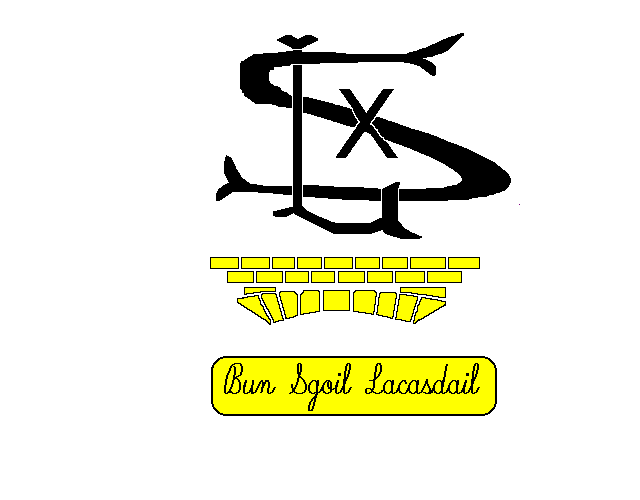 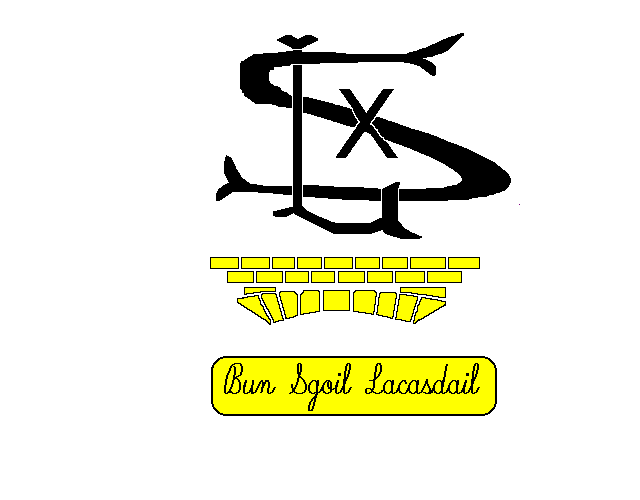 Càite a’ bheil mi a’ fàs? / Where do I grow?Cuir aodann toilichte dhan bhogsa ceart / put a smiley face in the correct box:        Cuir aodann toilichte anns am bogsa ceart / put a smiley face in the correct box: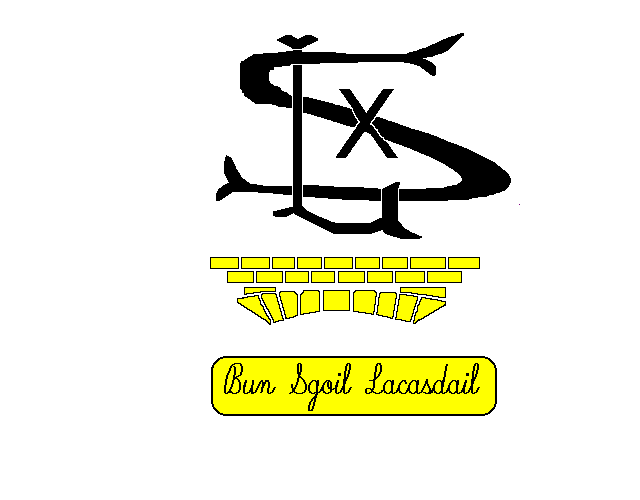 Cuir aodann toilichte anns am bogsa ceart / put a smiley face in the correct box:Dean dealbh de na measan agus glasraich is fheàrr leat / Draw a picture of your favourite fruits and vegetables:Measan agus glasraich / Fruit and VegetablesAinm / NameAnns an talamh / in the groundAir mullach an talamh / above the ground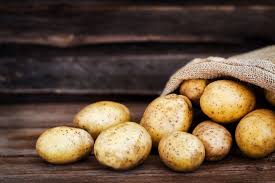 Buntata / potato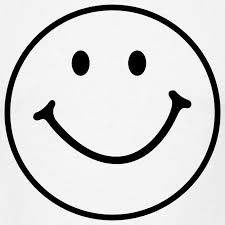 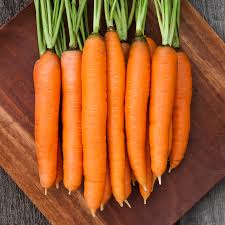 Curran / carrot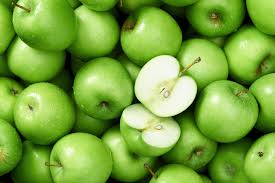 Ubhal / appleMeasan agus glasraich / Fruit and VegetablesAinm / NameAnns an talamh / in the groundAir mullach an talamh / above the ground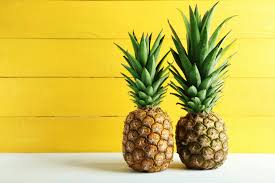 Annan / pineapple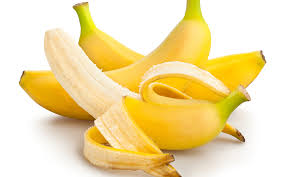 Banana 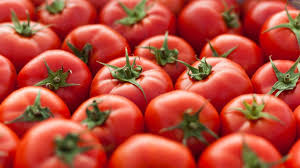 Tomàto / tomato Measan agus glasraich / Fruit and VegetablesAinm / NameAnns an talamh / in the groundAir mullach an talamh / above the ground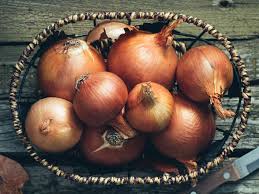 Uinnean / Onion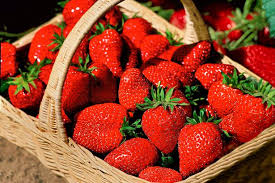 Sùbh-làir / Strawberries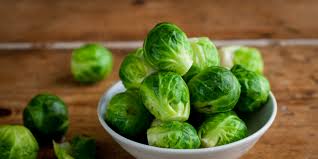 Buinneag-bhruisealach / Brussel sprout